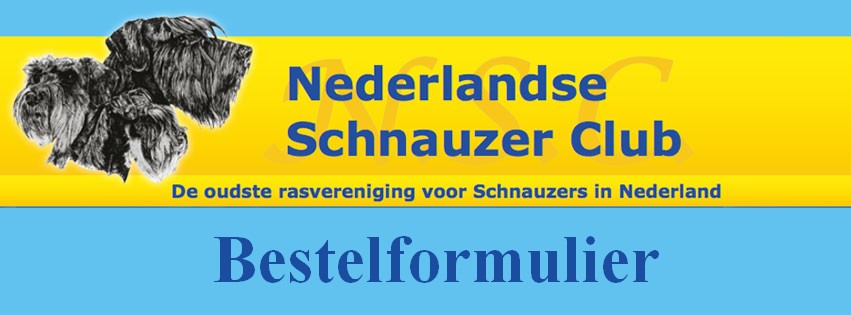 Schnauzer kaarten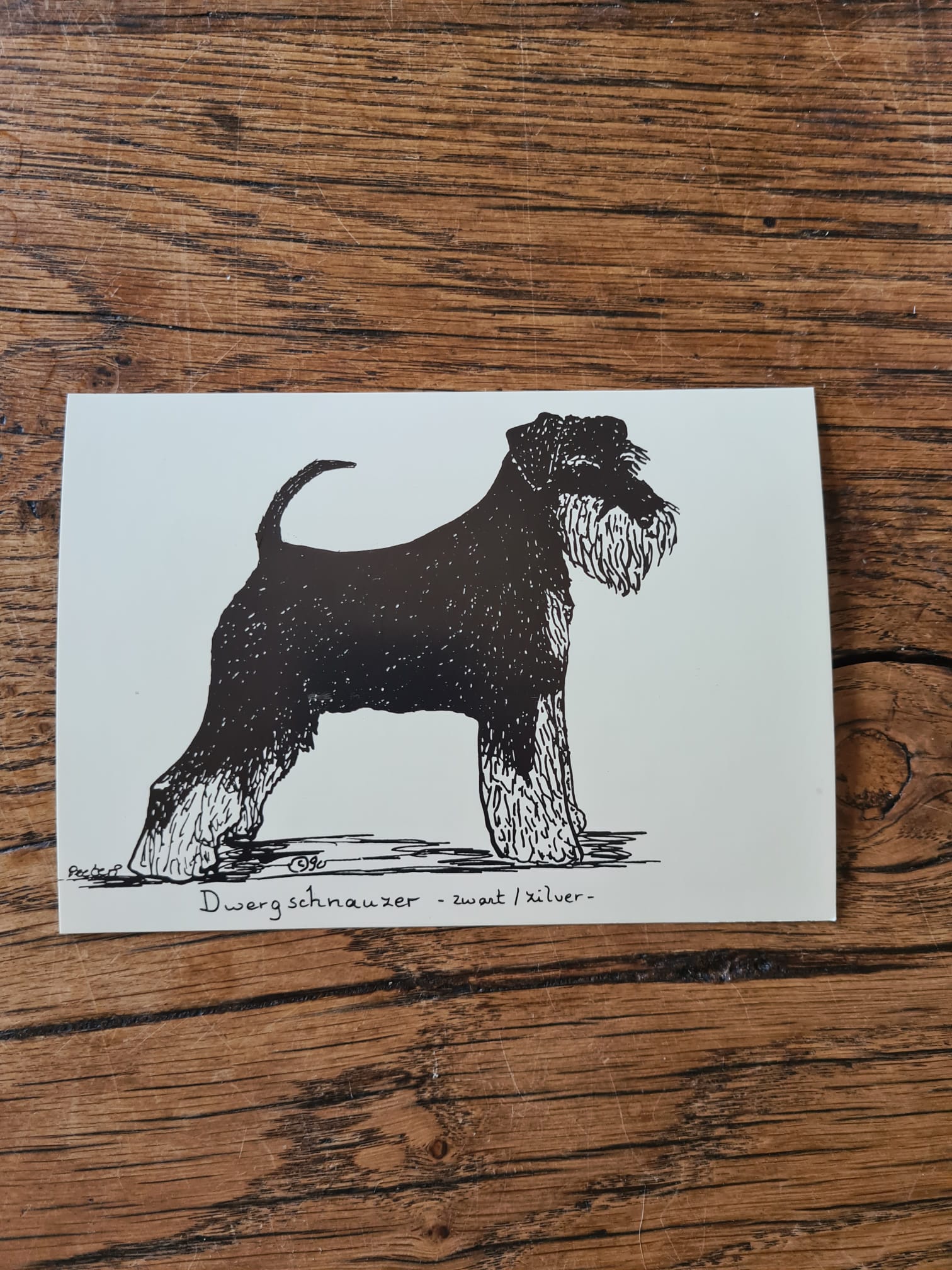 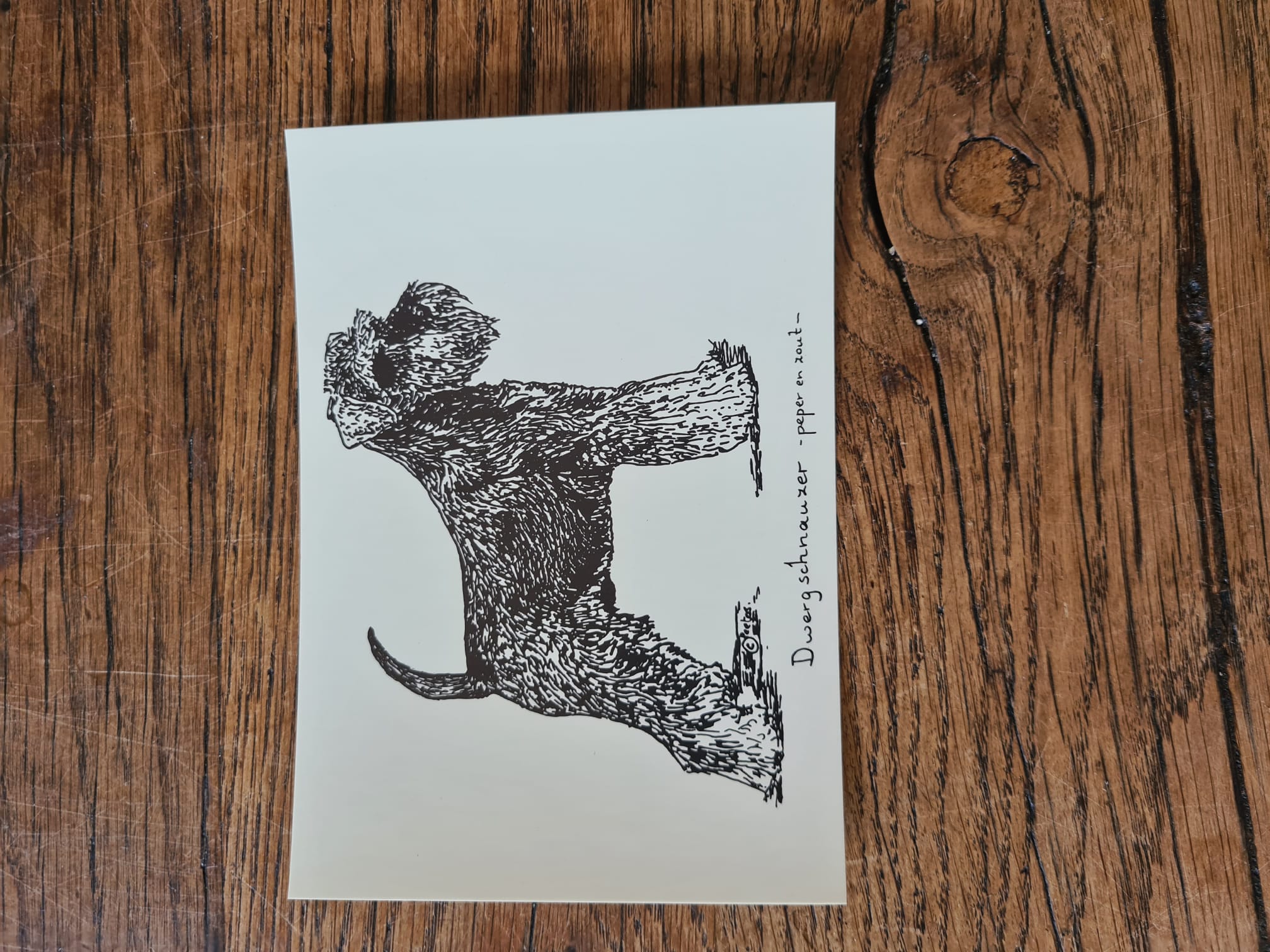 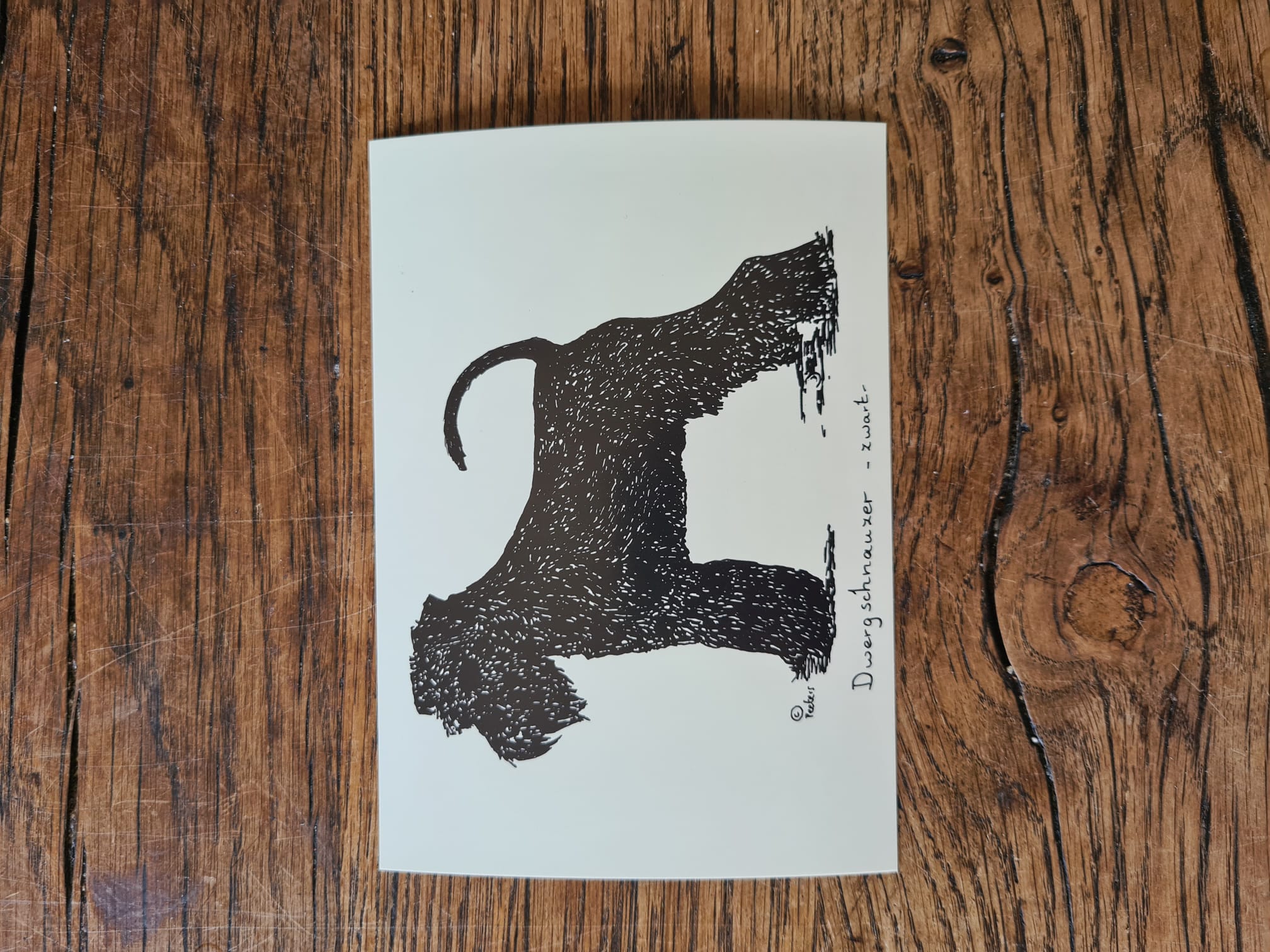 0  Dwerg zwart  € 0.50	         0  Dwerg peper/zout € 0.50	    0  Dwerg zwart/zilver € 0.50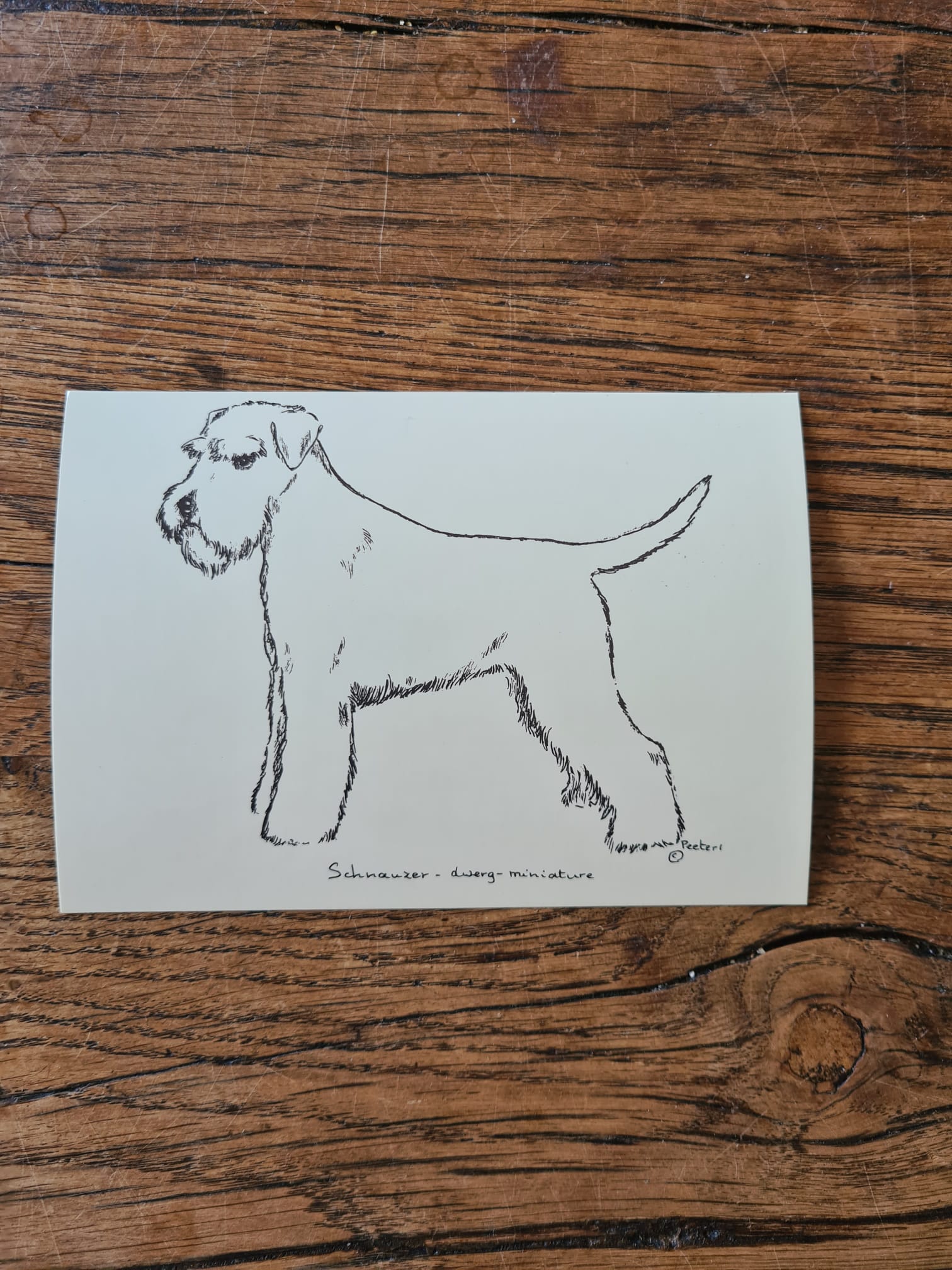 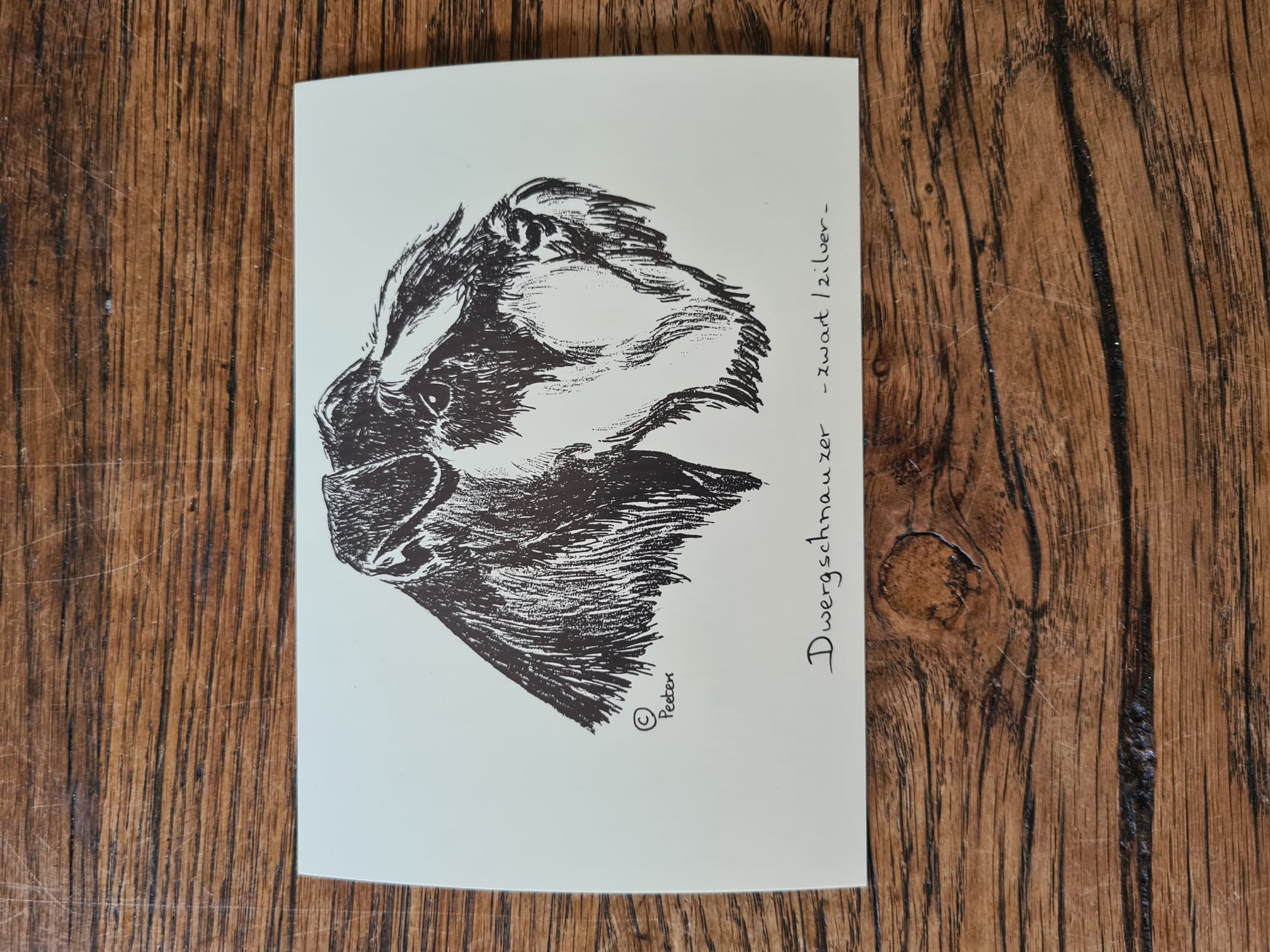 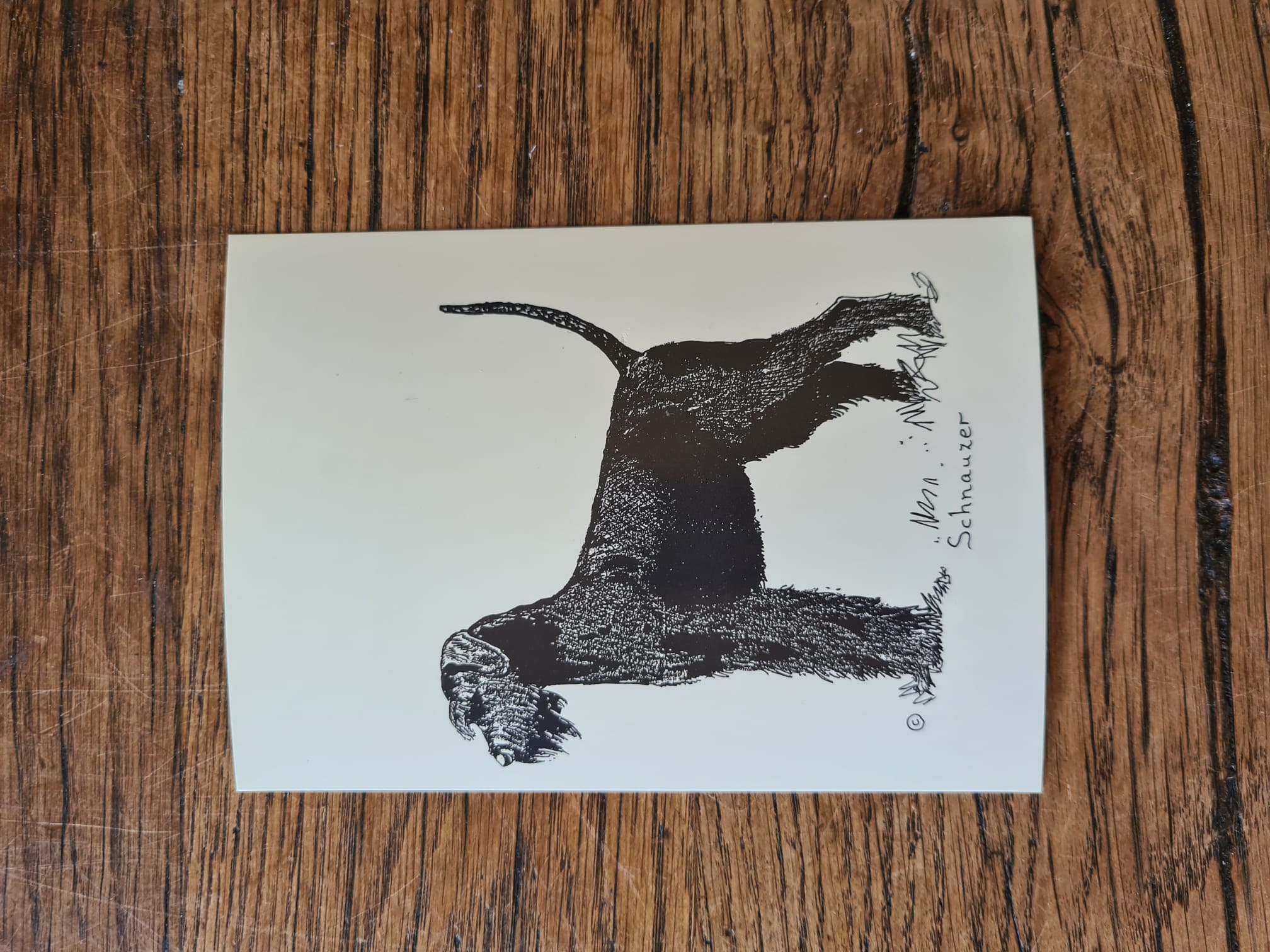 0  Zwart/zilver kop  € 0.50	         0  Dwerg wit  € 0.50		     0 Middenslag zwart € 0.50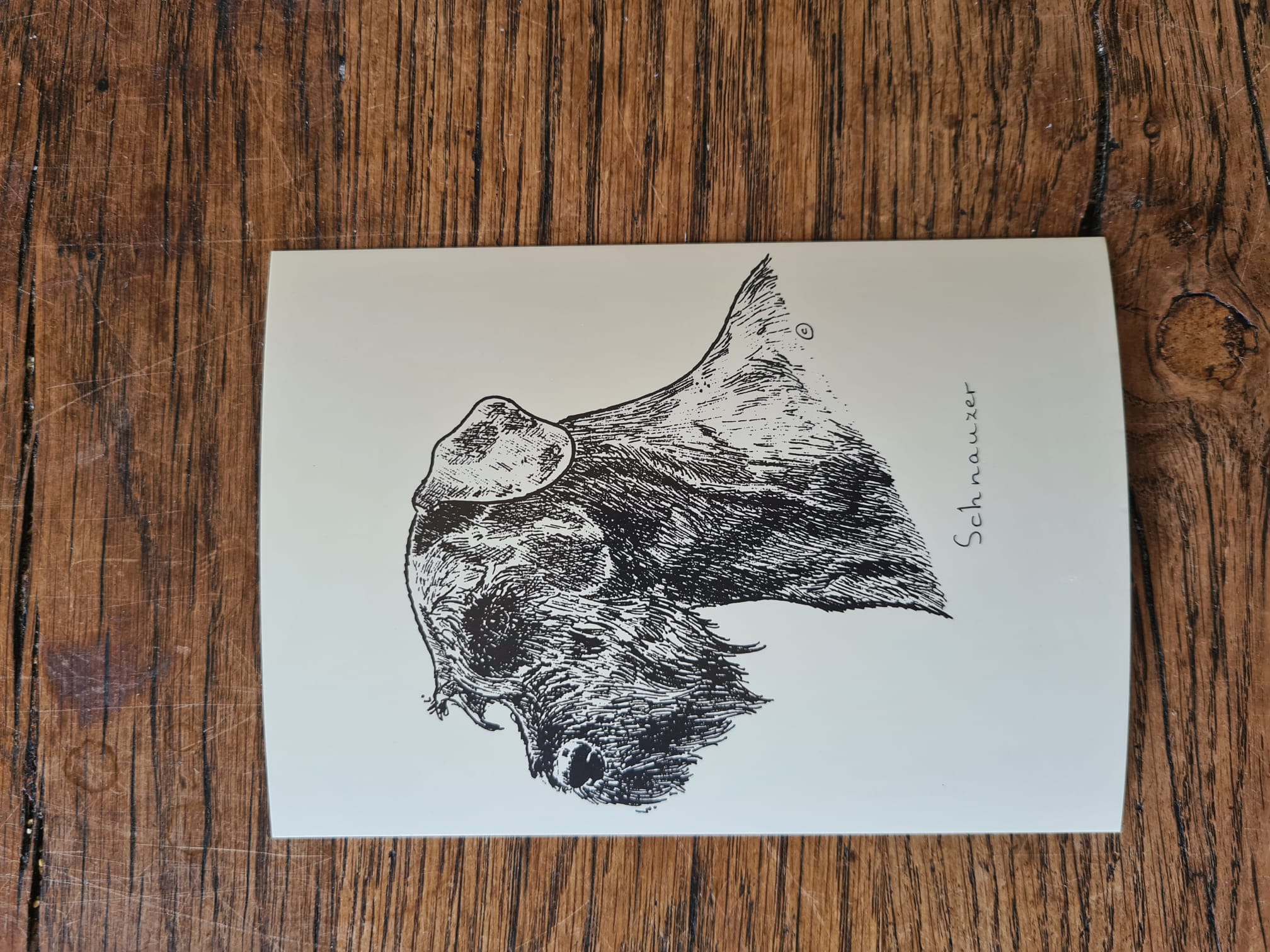 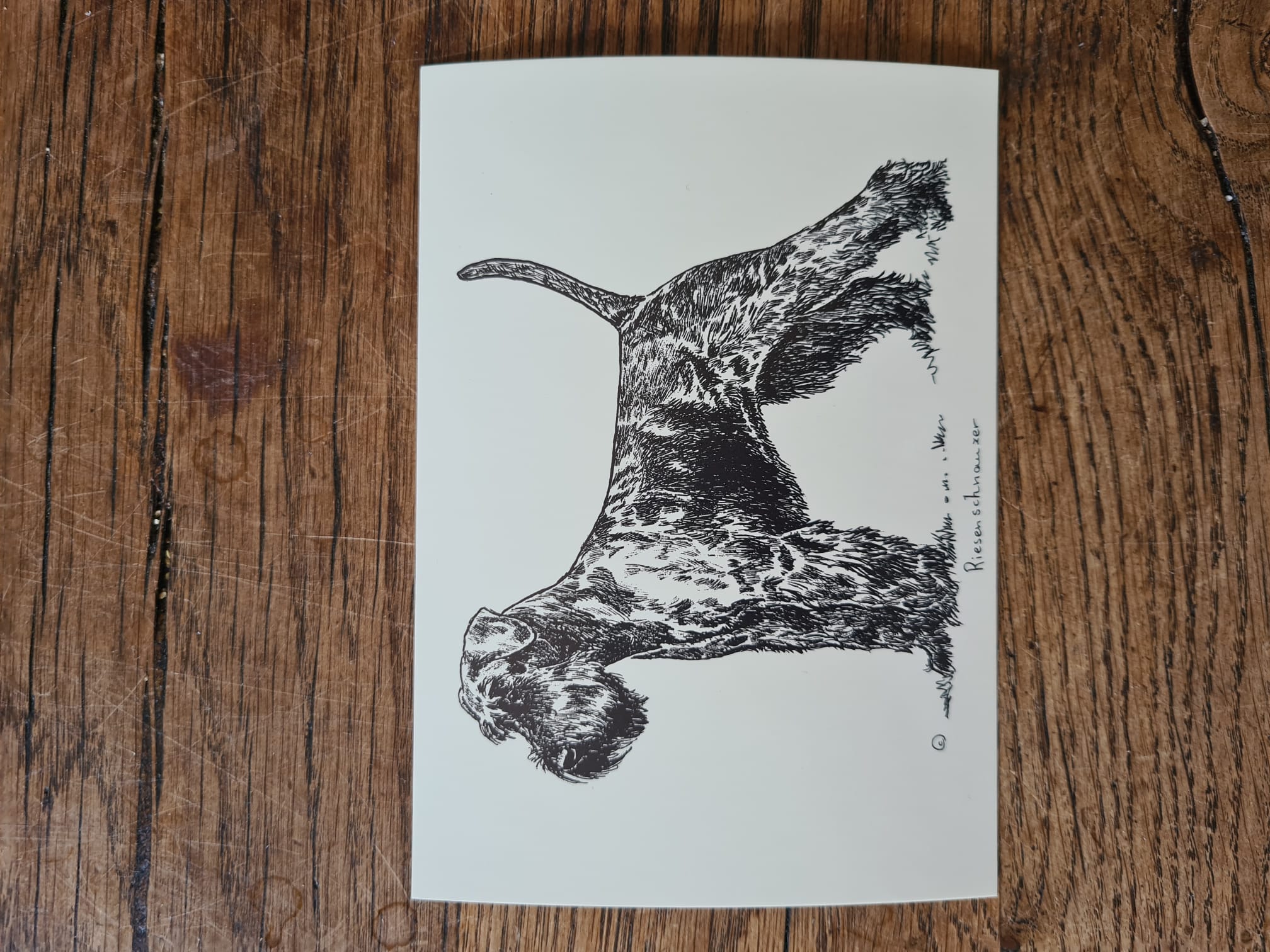 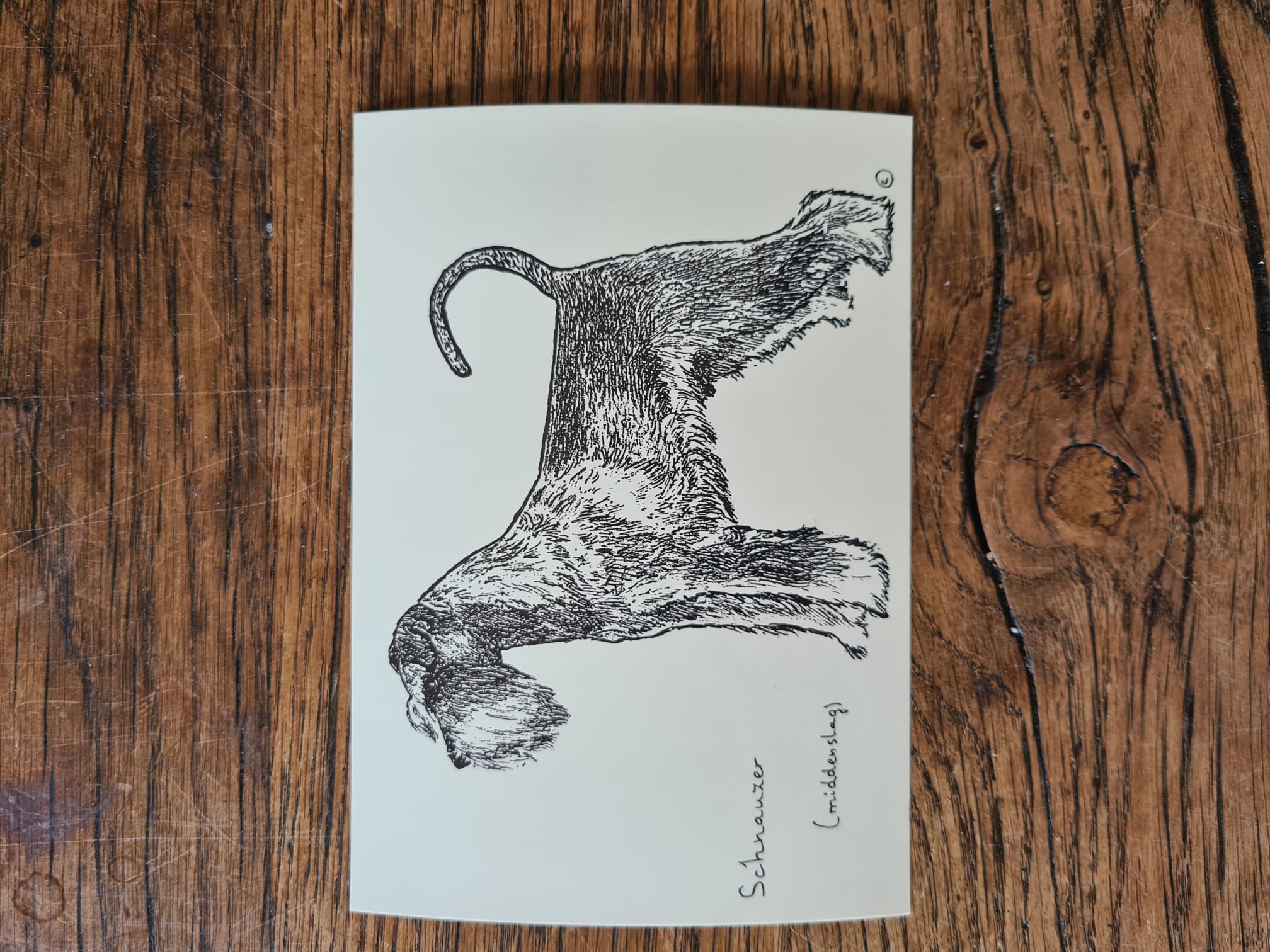  0 Middenslag peper/zout € 0.50    0  Ries € 0.50		      	     0 Middenslag kop 1 € 0.50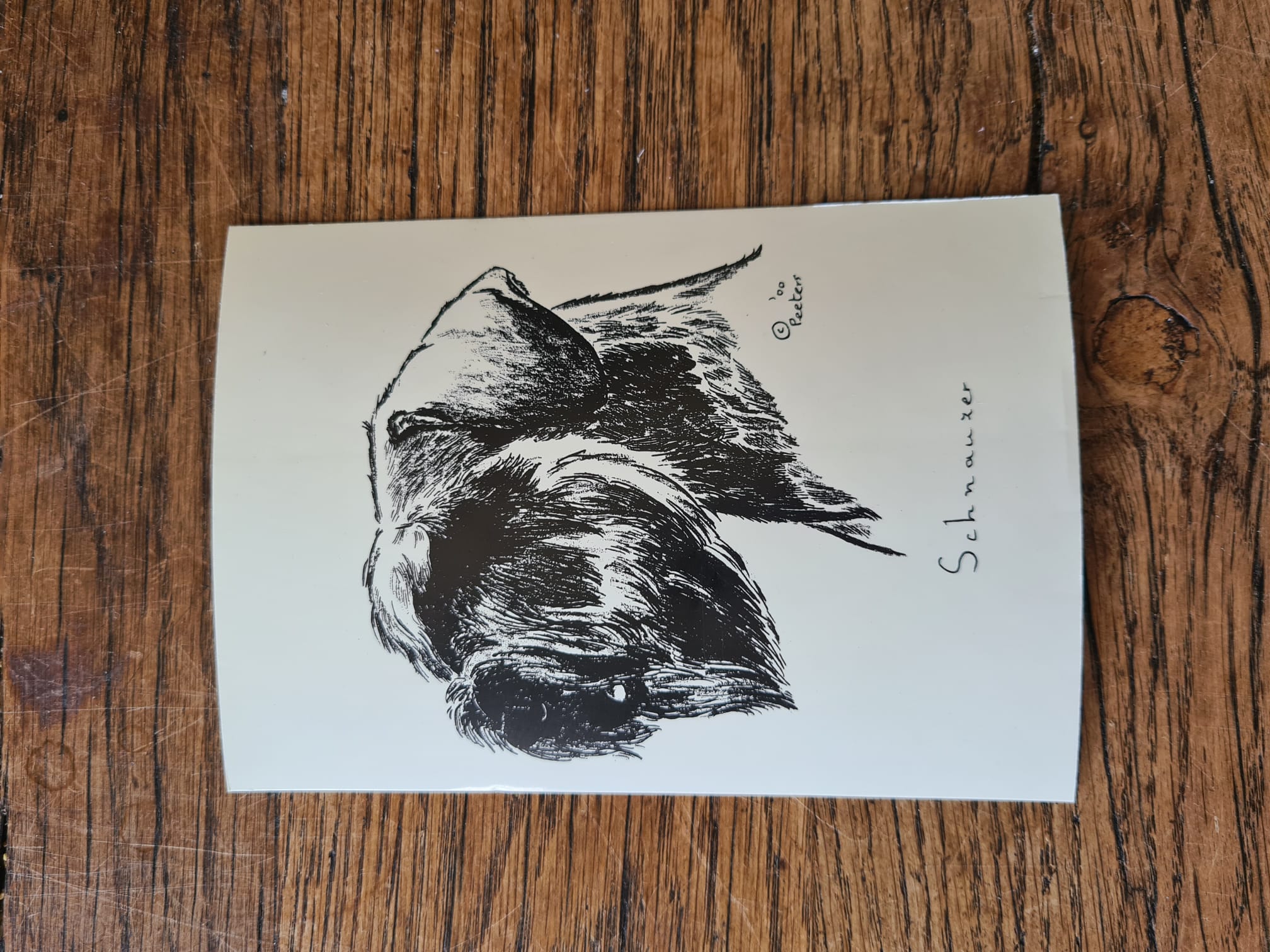 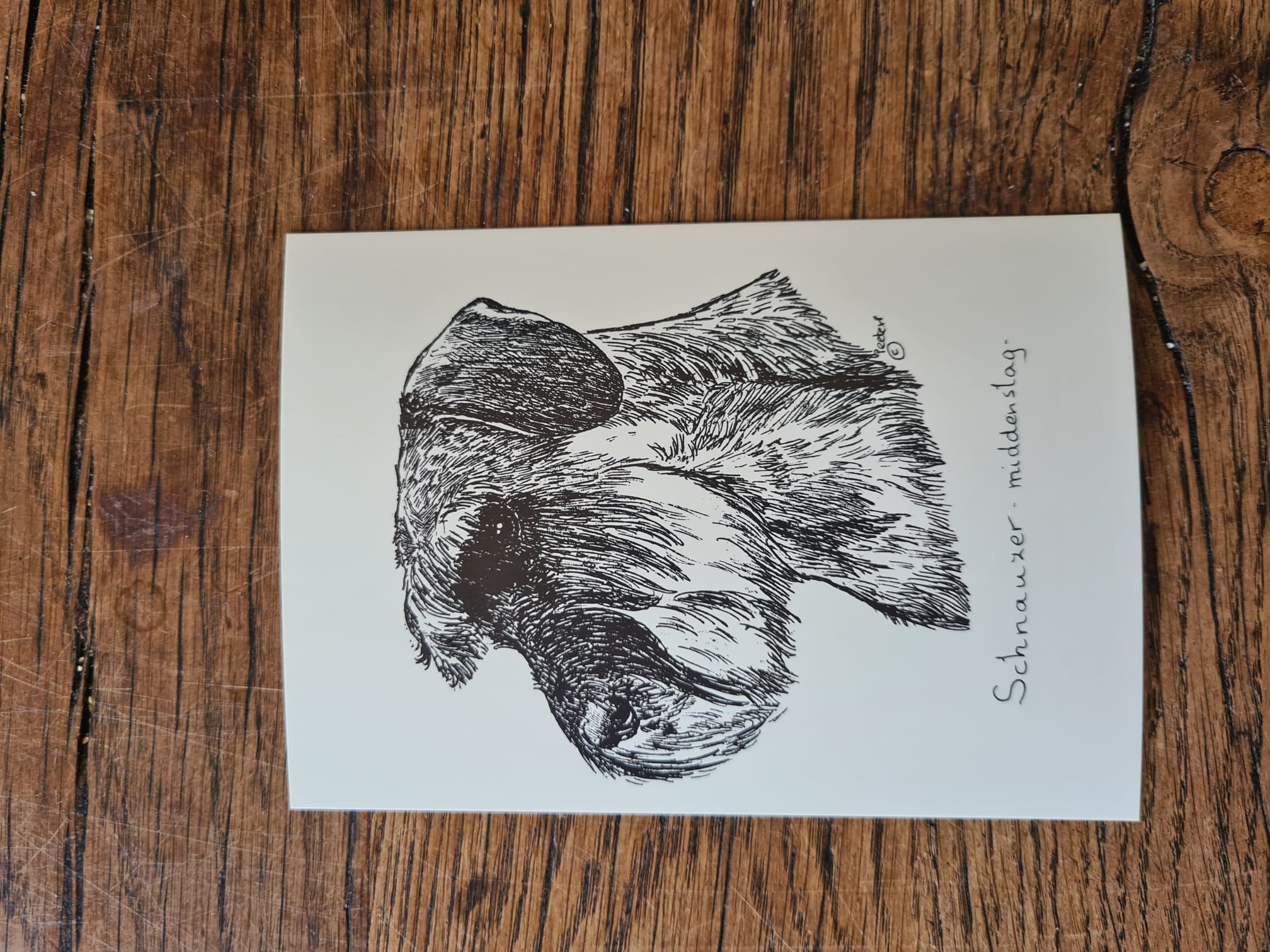 0 Middenslag kop 2 € 0.50	         0  Ries kop  € 0.50		      
Set prijs voor 10 stuks  € 4.00
Aantal (per stuk)  .........		Aantal (set 10 stuks) …………..Naam:Adres:Postcode:Woonplaats:Email:(graag invullen en mailen naar penningmeester@schnauzer.nl)
U ontvangt dan een betaalverzoek incl. verzendkosten